Algebra 21.2 Graph Quadratic Functions in Vertex and Intercept FormStarter(s): Find the vertex and the axis of symmetry for each quadratic function:1.						2. ------------------------------------------------------------------------NOTES-------------------------------------------------------------------------------EXAMPLE 1: Graph a Quadratic in Vertex Form			EXAMPLE 2 Use a Quadratic Model in Vertex Form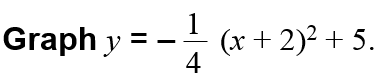 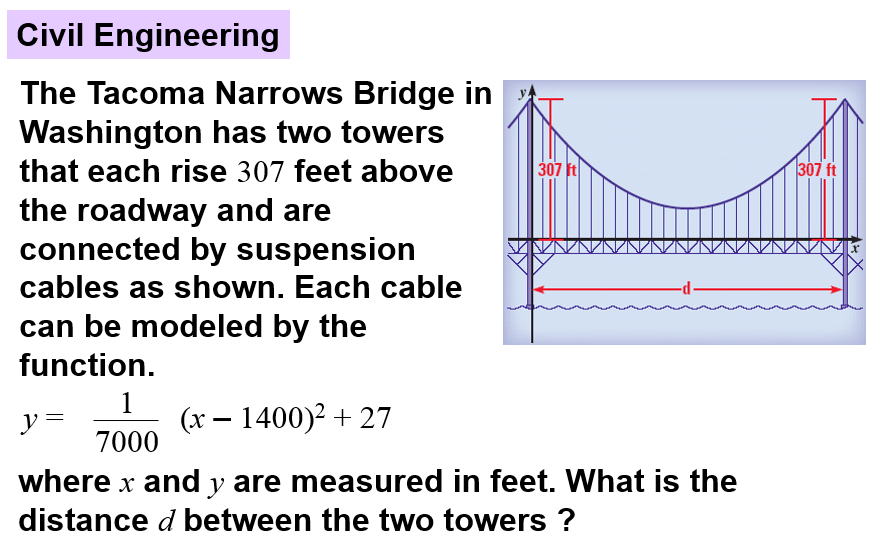 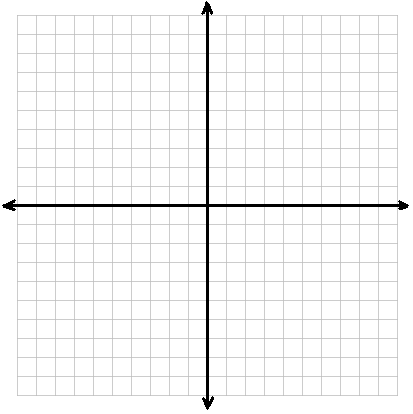 YOU TRY: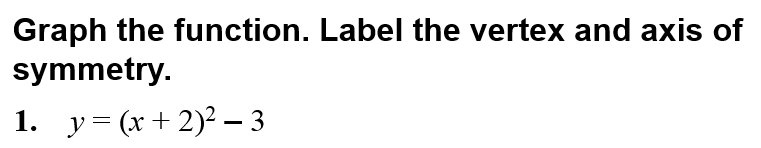 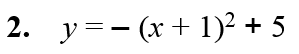 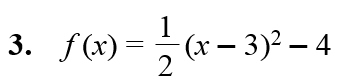 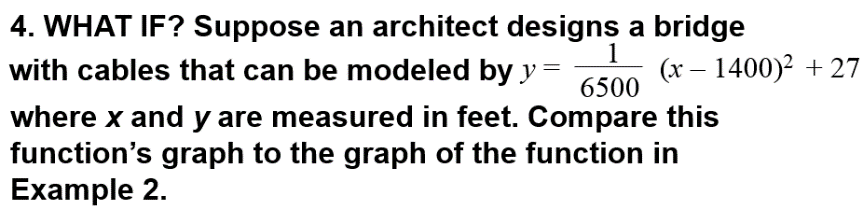 EXAMPLE 3 Graph a Quadratic Function in Intercept Form	EXAMPLE 4 Use a Quadratic Function in Intercept Form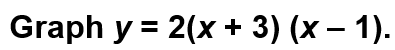 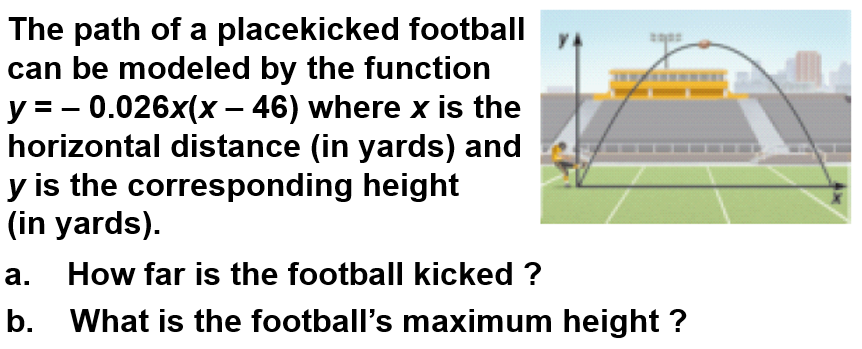 YOU TRY: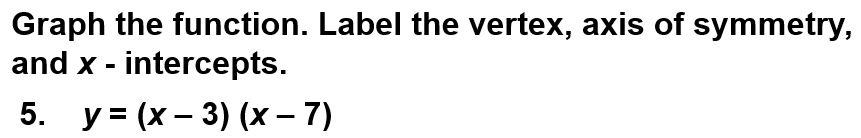 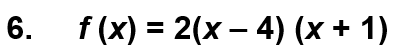  	8. WHAT IF? In Example 4, what is the maximum height of the football if the football’s path can be modeled by the function y = – 0.025x(x – 50)?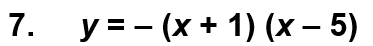 EXAMPLE 5: Change from Intercept Form to Standard Form		EXAMPLE 6: Change from Vertex Form to Standard Form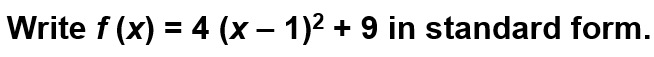 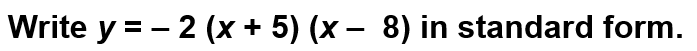 YOU TRY: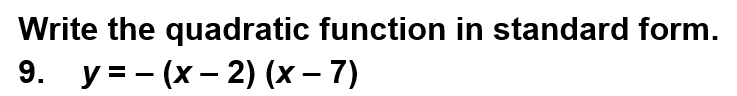 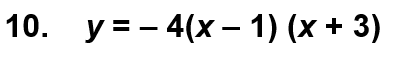 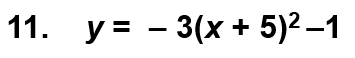 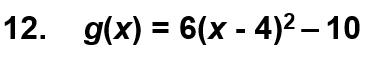 